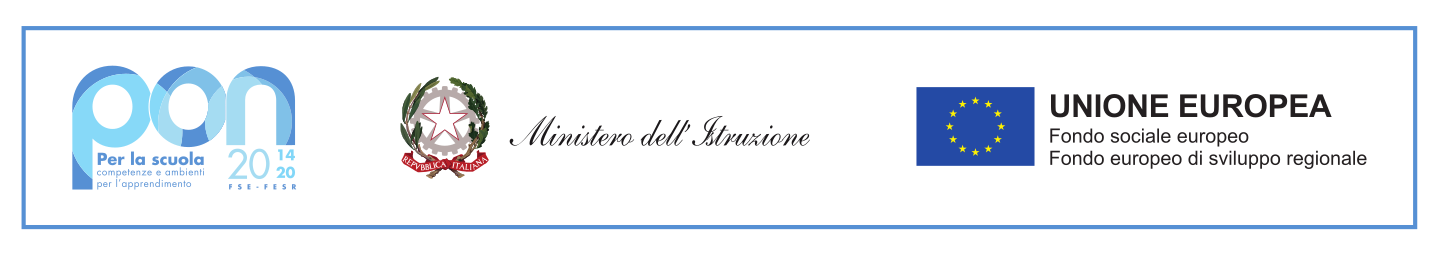 Al Dirigente Scolastico		Liceo Classico Statale “Francesco Stelluti”FabrianoAllegato 2 – Griglia di autovalutazione  per l’incarico PROGETTISTA -  PROGETTO: “Realizzazione di reti locali cablate e wireless - Avviso 20480/2021” -  13.1.1A-FESRPON-MA-2021-50   - CUP F99J21005920006.Il / La sottoscritto/a______________________________________________ compila, sotto la propria personale responsabilità, la seguente griglia di valutazione autocertificandone la rispondenza a titoli i suo possesso ai sensi dell' Art. 46 D.P.R. 28 dicembre 2000, n. 445 e consapevole delle sanzioni penali, nel caso di dichiarazioni non veritiere e falsità negli atti, richiamate dall’art. 76 D.P.R. 445 del 28/12/2000.Autocertifica inoltre con la presente di possedere i requisiti minimi di ammissione richiesti dal bando pena esclusione, specifica sotto la sua piena responsabilità di avere diritto ai punteggi sotto indicati:Candidato: Cognome ___________________________ Nome ____________________________Data________________				Firma    ______________________CriteriPunteggiPunteggioTITOLI: MAX PUNTI 50TITOLI: MAX PUNTI 50autoattribuitoLaurea con LodePunti 30Laurea con votazione da 100 a 110Punti 24Laurea con votazione inferiore a 100Punti 18Corsi di specializzazione a cui si è partecipato in materie inerenti al bandoPunti 1 per corso, max 5 puntiPubblicazioni in materie inerenti al bando: sono ammesse pubblicazioni su piattaforme online delle quali il candidato dovrà dare provaPunti 1 per pubblicazione, max 3 puntiCertificazioni relative alle reti datiPunti 2 per certificazione, max 12 puntiCOMPETENZE: MAX PUNTI 50COMPETENZE: MAX PUNTI 50Progettazione di reti dati nell’ultimo triennioPunti 10 per ogni progettazione, max 30 puntiGestione in nome e per conto della PA delle procedure di acquisto tramite piattaforma di e-procurement della Consip o altre piattaforme equivalenti nell’ultimo triennioPunti 10 per ogni incarico, max 20 puntiPunteggio massimo ottenibilePunti 100